        									Phone No.-01420-269203       St.Francis School                             (A Christian Minority Institution run by PSE Society)                          Gudha Road, Bandikui-303313                          (CBSE Aff.No.1730469)Ref.:_______________ 								Date-____________INFRASTRUCTURE DETAILS(CLASSROOMS, LABS, LIBRARY, STAFF ROOMS,ADMIN ROOMS.PLAYGROUND, ETC.) SECRETARY/MANAGER 						      	       PRINCIPALE-Mail-stfrancisschoolbandikui@gmail.com /  Website:www.stfrancisbandikui.ac.inCampus AreaCampus AreaIn Sq.Mtr.In Sq.Mtr.22,60022,60022,600In AcresIn Acres5.585.585.58Building AreaBuilding AreaIn Sq. Mtr.In Sq. Mtr.130013001300Building StatusBuilding StatusPucca BuildingPucca BuildingPucca BuildingOwnership StatusOwnership StatusBelongs to the Society (PSES)Belongs to the Society (PSES)Belongs to the Society (PSES)Size of playgroundSize of playgroundIn Sq. Mtr.In Sq. Mtr.600060006000Number of Computers AvailableNumber of Computers Available49(Student Computer Ratio-1:2)49(Student Computer Ratio-1:2)49(Student Computer Ratio-1:2)Availability of Broadband InternetAvailability of Broadband InternetYes (BSNL)Yes (BSNL)Yes (BSNL)RoomsRoomsRoomsRoomsRoomsRoomsROOMROOMNUMBER(S)Total Class RoomsTotal Class RoomsSIZE IN FEETSIZE IN FEETROOMROOMNUMBER(S)Total Class RoomsTotal Class RoomsLENGTHWIDTHClass Rooms (Sec.)Class Rooms (Sec.)834342030Class Rooms (Pri.)Class Rooms (Pri.)2634342622Chemistry LabChemistry Lab11140.930Physics LabPhysics Lab11120.530Biology LabBiology Lab11120.530Library(Reading/Collection)Library(Reading/Collection)1117030MathsMaths1112626Computer Lab (Sec.)Computer Lab (Sec.)11140.930Computer Lab (Pri.)Computer Lab (Pri.)1112815Other RoomsOther Rooms22210/2611/26.5Office Office 22219.9/2614.7/22Exam Office (CBSE)Exam Office (CBSE)11113.710.7Infirmary RoomInfirmary Room1112615Art & Craft RoomArt & Craft Room11113.1011.50Sports RoomSports Room11110.311.50Dance RoomDance Room1112311.50Store RoomStore Room1111411.50N.C.C. RoomN.C.C. Room1112624Staff Room (i.)Staff Room (i.)1113228Staff Room (ii)Staff Room (ii)1112622Basement Basement 1117570Total Total 555555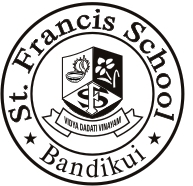 